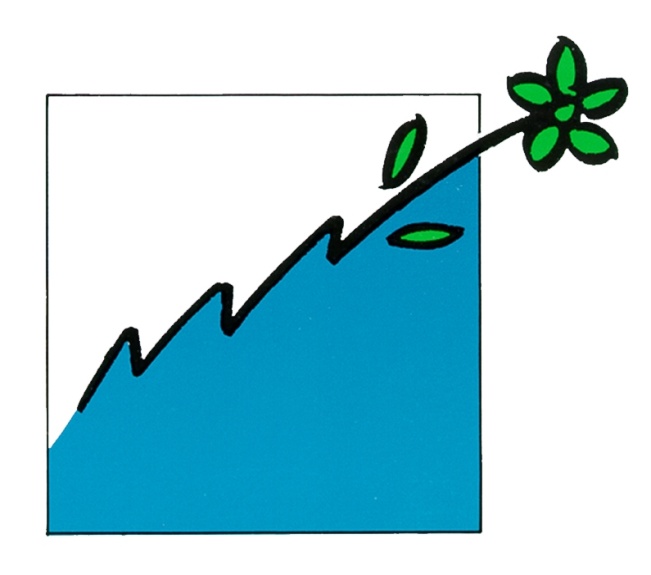 KOCAELİ SANAYİ ODASIŞAHABETTİN BİLGİSU ÇEVRE ÖDÜLLERİBAŞVURU FORMU   (KÜÇÜK VE ORTA ÖLÇEKLİ İŞLETMELER)GENEL BİLGİLERİşletmenin Unvanı:İşletmenin Adresi:İşletmenin Web Adresi:İşletmenin Mail Adresi:Tel. No ve Fax No:Formu Dolduran Yetkili Kişi:Formu Dolduran Kişinin Mail Adresi:İşletmenin Kuruluş Yılı:İşletmenin “Çevre İzin ve Lisans Yönetmeliği” Kapsamındaki Yeri (EK 1 ve Ek 2 Listesindeki Yeri):Çevre faaliyetlerinin (yatırım + işletme) toplam maliyetinin ciroya oranı:2016 Yılı:2017 Yılı:2018 Yılı:                                                       2. ÖDÜLE BAŞVURU NEDENİ 2 sayfayı geçmeyecek şekilde açıklayınız. Yasal zorunlulukların ötesinde çevre konusunda yapılan çalışma, proje veya iyi uygulama örneklerini de bu bölümde anlatınız.Ayrıca; son üç yıl içerisinde işletmenin çevreye ilişkin yatırımlarını da açıklayınız.3. İŞGÜCÜ BİLGİLERİToplam Personel Sayısı:Çevre Yönetim Birimi                Var                                    YokÇevre Yönetim Birimi var ise çalışan sayısı;Danışmanlık firmasından hizmet alınıyor ise firma bilgileri;4. ÜRETİM BİLGİLERİÜretim Konusu:İşletmenin NACE Faaliyet Kodu: İşletmenin proseslerini kısaca anlatarak,  işletme faaliyetleri hakkında bilgi veriniz.Üretim Kapasitesi (Yıllık, adet/yıl, ton/yıl, kg/yıl veya uygun birim cinsinden):5. SU KULLANIMI VE ATIKSU BİLGİLERİ*	Soğutma suyu kullanımının kapalı devre mi, temaslı mı, temassız mı olduğunu belirtiniz.**	Kesikli debi için zaman periyodu verilecektir.6. ATIKSU ARITMA TESİSİ İLE İLGİLİ BİLGİLERTesisinizden kaynaklanan atıksular;Arıtma tesisinde arıtılıyor.Arıtılmadan kanala deşarj ediliyor. (Belediye veya OSB)   Tesisten kaynaklanan bütün atık suların arıtılması için arıtma tesisi (ortak veya ayrı ayrı) varsa arıtma tesisi devreye alınış tarihi/tarihleri:Arıtma tesisinin teknolojisi konusunda kısaca bilgi veriniz.Arıtma tesisinde su geri kazanılıyorsa teknolojisini, miktarını ve kullanım alanını belirtiniz.Denetim mekanizması (Çevre ve Şehircilik İl Müdürlüğü, Belediye, OSB Yönetimi vs.) tarafından tesisinizde yapılan ölçüm var ise ekleyiniz.Tesiste yağmur sularının dökülme, kaçak ve sızıntılarla kirlenmesini önlemek için alınan tedbirleri açıklayınız.7. HAVA KİRLİLİĞİ KONTROLÜ VE YAKIT BİLGİLERİTesiste kullanılan yakıt / enerji türleri ve kullanım miktarlarıTesisinizden kaynaklanan emisyonlarınızı hangi sıklıkta ölçüyor veya ölçtürüyorsunuz? Açıklayınız.Denetim mekanizması (Çevre ve Şeh. İl Müd. vs.) tarafından tesisinizde yapılan ölçüm var ise ekleyiniz. Sürekli emisyon ölçüm sistemi ile takip edilen bacanız var mı?Tesisinizde kullanımı sınırlandırılmış madde kullanılıyor ise;         *Ozon Tabakasını İncelten Maddelerin Azaltılmasına İlişkin Yönetmelik uyarıncaTesisinizde hava kirliliğinin önlenmesi için alınan tedbirleri açıklayınız. (örneğin kaynağında kontrol, doğal gaza geçiş, yanma kazanı yenilenmesi veya bacada kontrol filtresi, siklon, ıslak yıkayıcı vb.)Baca gazı arıtma sisteminde oluşan katı veya sıvı atık varsa cins, miktar ve bertaraf yöntemini açıklayınız.Tesisinizden kaynaklanan sera gazı emisyonları hesaplanıyor mu? Önlemler alınıyor mu? Varsa açıklayınız. Prosesinizden kaynaklanan koku varsa alınan önlemleri açıklayınız.8. ATIK BİLGİLERİAtık azaltımı (hurda, fire ve diğer atıklar) için çalışmalar yapılıyor mu? Anlatınız.İşletmede oluşan atıkların geri kazanımı/yeniden kullanımı gibi çalışmalar yapılıyor mu? Anlatınız.Toprak Kirliliğini Kontrolü ve Noktasal Kaynaklı Kirlenmiş Sahalara Dair Yönetmelik çerçevesinde işletmede çalışmalar yapılıyor mu? Varsa bilgi veriniz. 9. GÜRÜLTÜ İLE İLGİLİ BİLGİLERÇevresel Gürültünün Değerlendirilmesi ve Yönetimi Yönetmeliği kapsamında yapılan ölçümler ve tutulan kayıtlar varsa forma ekleyiniz.10. ÇEVRE VE DOĞAL KAYNAK YÖNETİMİTesisinizde uygulanan üretim prosesinde temiz üretim teknolojileri, hammadde kazancı, su ve enerji tasarrufu, yenilenebilir enerji kullanımı gibi iyileştirme çalışmaları yapılıyor ise açıklayınız.Çevre dostu ürün tasarımı konusunda çalışmalarınız mevcut mu? Varsa açıklayınız Tesisiniz, çevre ve doğal kaynakların tüketimi konularında yaptığı çalışmalarla ilgili herhangi bir sertifikaya sahip mi? (LEED gibi) Üretim sonucu oluşan atıklar tesiste yeniden kullanılabilir ve/veya geri kazanılabilir nitelikte ise kullanılan prosesleri açıklayınız. Sıfır Atık Yönetimi uygulamıyor mu? Uygulama çalışmaları hakkında bilgi veriniz.ISO 50001 Enerji Yönetim Sistemi çalışmaları var mı? Açıklayınız.Karbon Ayak İzi Hesaplaması yapılıyor mu? Açıklayınız.Su Ayak İzi Çalışması var mı? Açıklayınız.Tesisinizde uygulanan bir Çevre Yönetim Sistemi varsa yapılan çalışmalar hakkında bilgi veriniz. (ISO 14001 Belgesi veya çok uluslu ve/veya yabancı ortaklıklı şirketlerin kendi belgelendirme kuruluşları tarafından denetime alınıp alınmadığı ve belgeleri)Çevre eğitimi (personel ve taşeronlara çevre ve doğal kaynak yönetimi konusunda eğitim) programları uygulanıyor ise açıklayınız. Varsa örnek dokümanlar ekleyiniz. 11. ÇEVRE İLE İLGİLİ DİĞER FAALİYETLERYukarıda açıklananlar dışında son 3 yılda gerçekleştirilen ve çevreye yönelik katma değer sağlayan çalışmalar (proje, iyileştirme, vb) varsa bilgi veriniz ve doküman ekleyiniz.Yukarıda belirttiğimiz çalışmaların dışında çevreye yönelik kamuoyu ve tüketicileri bilinçlendirmek, bilgilendirmek, çevre ile ilgili organizasyonlara sponsorluk yapmak, çevre ile ilgili organizasyonlar düzenlemek vb. çalışmalarınız varsa bilgi veriniz.Farklı organizasyonlar tarafından çevre ile ilgili düzenlenmiş herhangi bir yarışma, ödül vb organizasyonlara katılım sağlanıp herhangi bir ödül, sertifika vb alınmış mı?Varsa tesiste yapılan yeşil alan ve çevre koruma faaliyetleri hakkında bilgi veriniz BEKRA (Büyük Endüstriyel Kazaların Önlenmesi ve Etkilerinin Azaltılması Hakkında Yönetmelik) kapsamındaki işletmenin durumu (Kapsam dışı- alt seviyeli -üst seviyeli kuruluş) hakkında bilgi veriniz.Son iki yıl içerisinde yaşanmış çevre kazası var mı? Kaza raporu hazırlanmış mı?Olası çevre kazaları için tatbikat yapılıyor mu? İşletmenin 2018 yılında Çevre Kanunu’nca alınmış herhangi bir cezası var mı? Varsa nedenini açıklayınız.EKLENMESİ GEREKENLER BELGELER İş Yeri Açma ve Çalışma RuhsatıÇevre İzni / Lisansı, Geçici Faaliyet Belgesi veya Kapsam Dışı YazısıÇED Görüşü (ÇED Olumlu/Gerekli Değildir/Kapsam Dışı)Sanayi Sicil BelgesiSon Yıla ait Yıllık İşletme CetveliSon Üç Aya ait Çevre Görevlisi Aylık Değerlendirme FormuEn Son Yapılan Çevre Görevlisi İç Tetkik RaporuÇevre Yönetim Birimi Yeterlik Belgesi/Çevre Görevlisi Belgesi/Danışmanlık Firması Hizmet SözleşmesiKanala Bağlantı varsa Deşarj Kontrol RuhsatıEn Son Yapılan Hava Emisyon Ölçüm Özet RaporlarıEndüstriyel Atık Yönetim Planı ve Onay YazısıGeçici Atık Depolama İzni ve ResimleriSon İki Yıla ait Atık Beyan FormuSon İki Yıla ait Atık Yağ Beyan Formu/YazısıSon İki Yıla ait Ambalaj Atığı Beyan FormuTehlikeli Atık Mali Sorumluluk SigortasıTehlikeli Atık Geçici Depolama Alanı İçin Hazırlanmış Acil Eylem PlanıKirlenmiş Saha Bildirim FormuGürültü Konulu Çevre İzni veya Muafiyet Yazısı ISO 14001:2015 Çevre Yönetim Sistemi Belgesi, ISO 5001 Enerji Yönetim Sistemi Belgesi ve varsa diğer Yönetim Sistemi BelgeleriÇevresel Kazalarına İlişkin Acil Durum Planı Son Bir Yıla ait Çevre ve Şehircilik Bakanlık, Çevre ve Şehircilik İl Müdürlüğü veya Belediye tarafından yapılan Denetime ait TutanaklarNitelikSu Temin ŞekliSu Kullanımı (m/gün)Atıksu Debisi  (m/gün)Atıksu Debisi  (m/gün)Geri Kazanılan Atıksu Miktarı (varsa)NitelikSu Temin ŞekliSu Kullanımı (m/gün)Kesikli**Sürekli DebiGeri Kazanılan Atıksu Miktarı (varsa)Proses AtıksularıSoğutma Suyu*Evsel Nitelikli SuDiğer (Su hazırlama ünitesi, vb)ToplamYakıt TürüÜretimde Kullanılan Miktarı ve YüzdesiIsınmada Kullanılan Miktarı ve YüzdesiÖzel Kalorifer YakıtıFuel Oil 6MazotLPGDoğal gazKömürElektrik EnerjisiDiğerTesisinizde Kullanımı Sınırlandırılmış Madde*Yıllık Kullanım MiktarıKullanım AlanıAzaltmaya Yönelik Plan